Incarichi - Comunicato UfficialeIl Congresso del Comitato Lazio sud/est svoltosi presso la città di Rocca Priora (Rm)  il 14 Gennaio u.s. ha votato all’unanimità il nuovo Consiglio Territoriale UISP del Lazio Sud/Est Così composto:Direzione:		Orlando Giovannetti - Presidente   	3484457914Federici Fabrizio     - Rapporti con il Regionale Lazio UISP 	3924488329Moretti Andrea	- Resp. Organizzazione e Attività 3409828668                               	Ciurlante Guglielmo – Pallavolo - Rapporti Istituzionali Resp. Eventi 	3312520895		Resp. Tesseramento Generale Spaziani Mara 	3456876403 – Sede Organizzativa e Delegazione FrascatiResp. Attività Sociali - Avv.Anna Rita Minna cell.339-5702268Delegazione operativa Cassino/FrosinoneResp. Delegazione - attività e tesseramento Bruno Secondino cell. 347-8049796e-mail:– brunosecondino@libero.it  Via Napoli 15 Isola del Liri (FR) - Altri incarichi Operativi:Resp. Area Discipline Orientali – Moratti BrunaResp. Formazione –  da individuareResp. S.T.A. Pallavolo  Enio ScopettaResp. Le Ginnastiche Ritmiche - Martina DesanzoResp. Area Neve - da individuareResp. Tennis – Faloni PietroResp. Ambiente e  Parchi sul territorio da individuareResp. Calcio Capponi Massimo  territorio Lazio sud/est – Nardoni Francesco calcio a 11 Basso Lazio     Resp.Rappresentante terzo settore  Daniele  Lorenzetti          Resp. Acqua viva  Patrizia MattarelliIl Presidente  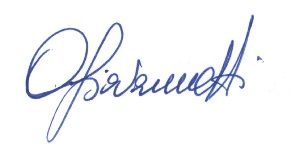        		       									     Orlando GiovannettiGiovannetti OrlandoPresidentePRESIDENTECalabrò FlaviaConsigliereStili di vitaCiurlante GuglielmoConsiglierePALLAVOLO - Resp.EventiDesanzo MauroConsigliereResp.GinnasticheDi Paola GiorgiaConsigliereResp.Atletica Leggera CastelliFederici FabrizioConsigliereRapporti con il Regionale UISP Lazio Gavinelli MonicaConsigliereResp. Stili di vita Minna Anna RitaConsigliereResp.Attività sociali e CarceriMoretti AndreaConsigliereResp. attività tutte le discipline Mosconi FabiolaConsigliere-Resp. DANZA- Giocagin – con Foschini MaurizioPontrelli AlessandroConsigliereResp. Pallacanestro e Web MasterPriori MarianoConsigliereResp. Pallavolo generale – rapporti con la stampaScognamiglio AntonioConsigliereResp. S.T.A. CalcioSecondino BrunoConsigliereMotorismo (Auto-Moto)Santini ValeriaInvitato permanenteEventi – Rapporti Istituzioni nel CassinateSaroli AriannaInvitato permanenteDa assegnarePelosi FabrizioInvitato permanenteResp. Nuoto